Ausbildungszentrum St. Josef
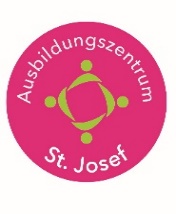 Termine der Reifeprüfung 2020/2110.12.2020Schriftliche Anmeldung zur RDP mit FächerwahlAbgabe im Sekretariat25.02.2021Abgabe der gebundenen Diplomarbeit mit Begleitprotokoll inkl. Hochladen auf der Plattform Abgabe im Sekretariat22.03.2021Betreuer_innen:Abgabe der korrigierten Diplomarbeit (inkl. Protokoll und Beurteilung)Abgabe Protokoll und Beurteilung durch Betreuer_innen in der DirektionKW 11ProbepräsentationTermin in Absprache mit Betreuer_in25.03.2021Präsentation der DiplomarbeitBeginn 08:00 Uhr16.04.2021Letzter Prüfungstag 5HLW22.04.2021Beurteilungskonferenz 5HLWDanach Vorbereitungsstunden im laufenden Unterricht23. - 30.04.2020Dritte Wiederholung von („geparkten“) SemesterprüfungenSowieSemesterprüfungen über das Sommersemester der letzten Schulstufe.Konkrete Prüfungstermine werden von Prüfer_in festgelegt.(§ 23a Abs. 3 SchUG)2.05. 2021Letzter Schultag 5HLW19.05.2021RDP schriftlich RW ABWL21.05.2021RDP schriftlich AM20.05.2021RDP schriftlich D26.05.2021RDP schriftlich E/KroatischZwischenkonferenzRDP schriftlich                 Bekanntgabe der Noten an die SchülerinnenAnmeldung zur KompensationsprüfungKompensationsprüfungenKompensationsprüfungen10.06.2021RDP mündlich11.06.2021RDP mündlich? 06.2021Maturafeier